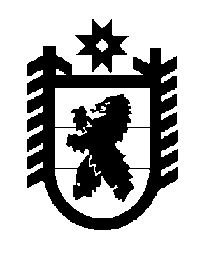 Российская Федерация Республика Карелия    ПРАВИТЕЛЬСТВО РЕСПУБЛИКИ КАРЕЛИЯПОСТАНОВЛЕНИЕот  26 декабря 2018 года № 490-Пг. Петрозаводск Об утверждении Порядка разработки и корректировки стратегии социально-экономического развития Республики КарелияВ соответствии с пунктом 11 части 3 статьи 4 Закона Республики Карелия от 28 декабря 2015 года № 1973-ЗРК «О некоторых вопросах стратегического планирования в Республике Карелия» Правительство Республики Карелия п о с т а н о в л я е т:Утвердить прилагаемый Порядок разработки и корректировки стратегии социально-экономического развития Республики Карелия.           Глава Республики Карелия 					                  А.О. ПарфенчиковУтвержден постановлением Правительства Республики Карелияот 26 декабря 2018 года № 490-ППорядок разработки и корректировки стратегии социально-экономического развития Республики Карелия1. Стратегия социально-экономического развития Республики Карелия (далее – Стратегия) является документом стратегического планирования Республики Карелия, содержащим систему долгосрочных приоритетов, целей и задач государственного управления, направленных на обеспечение устойчивого и сбалансированного социально-экономического развития Республики Карелия.2. Стратегия разрабатывается в целях формирования государственной политики в сфере социально-экономического развития Республики Карелия на долгосрочный период и выработки механизмов ее реализации.3. Стратегия разрабатывается и корректируется на основе ежегодных посланий Президента Российской Федерации Федеральному Собранию Российской Федерации, актов Президента Российской Федерации и Правительства Российской Федерации, содержащих основные направления и цели социально-экономической политики, социально-экономического развития и обеспечения национальной безопасности Российской Федерации, приоритеты и цели регионального развития Российской Федерации, с учетом прогноза социально-экономического развития Республики Карелия на долгосрочный период и бюджетного прогноза Республики Карелия на долгосрочный период.4. Содержание Стратегии определяется Федеральным законом от 28 июня 2014 года № 172-ФЗ «О стратегическом планировании в Российской Федерации» (далее – Федеральный закон).5. Стратегия разрабатывается на период, не превышающий срок, на который разрабатывается прогноз социально-экономического развития Республики Карелия на долгосрочный период.6. Разработка Стратегии осуществляется каждые 6 лет на 12 лет и более по решению Главы Республики Карелия.7. В разработке Стратегии принимают участие органы исполнительной власти Республики Карелия. К разработке Стратегии при необходимости привлекаются органы местного самоуправления муниципальных образований в Республике Карелия, объединения профсоюзов и работодателей, общественные, научные и иные организации (далее – участники разработки Стратегии).8. Разработка Стратегии осуществляется Министерством экономического развития и промышленности Республики Карелия (далее – Министерство) совместно с участниками разработки Стратегии.Министерство утверждает план разработки Стратегии, предусматри-вающий общественное обсуждение проекта Стратегии.9. Министерство направляет участникам разработки Стратегии запрос о представлении сведений в соответствии с требованиями части 3 статьи 32 Федерального закона.10. Участники разработки Стратегии в течение 2 месяцев со дня направления запроса, указанного в пункте 9 настоящего Порядка, представляют в Министерство необходимые сведения.11. Министерство на основе сведений, представляемых участниками разработки Стратегии, разрабатывает проект Стратегии в срок, не превышающий 10 месяцев со дня начала разработки Стратегии.При необходимости Министерство создает рабочую группу по разработке проекта Стратегии.12. С целью проведения общественного обсуждения проект Стратегии размещается на официальном сайте Министерства в информационно-телекоммуникационной сети «Интернет».  13. Проект Стратегии согласуется Министерством с участниками разработки Стратегии и в установленном порядке вносится в Правительство Республики Карелия одновременно с проектом акта Правительства Республики Карелия об утверждении Стратегии.14. Стратегия утверждается распоряжением Правительства Республики Карелия.15. При необходимости Главой Республики Карелия принимается решение о корректировке Стратегии в соответствии с настоящим Порядком.  16. Стратегия в течение 10 дней со дня ее утверждения размещается на официальном сайте Министерства в информационно-телекоммуникационной сети «Интернет» и в федеральной информационной системе стратегического планирования, а также направляется в Законодательное Собрание Республики Карелия._________________